REQUERIMENTO         	ASSUNTO: Requeiro informações ao Excelentíssimo Sr. Prefeito Municipal e ao Departamento de Trânsito, sobre a implantação de lombada ou instalação de redutor de velocidade próximo ao entroncamento da Rua Pedro Elias de Godoi com a Rua Doutor Luís de Mato Pimenta, em local que se especifica.Senhor Presidente:REQUEIRO, ao Sr. Prefeito Municipal e o Departamento de Trânsito, nos termos regimentais, que se digne Sua Excelência, determinar ao setor competente da Administração, que providencie estudos para instalação de um redutor de velocidade próximo ao entroncamento da Rua Pedro Elias de Godoi com a Rua Doutor Luís de Mato Pimenta no Bairro Alto de Fátima.Este Requerimento se justifica tendo em vista que foi feito em 24 de janeiro de 2017 a INDICAÇÃO Nº 55/2017, onde os moradores do local procuram este gabinete para se queixarem da alta velocidade dos veículos naquela via, o que tem colocado em risco a vida dos pedestres, fruto de abusos praticados por motoristas irresponsáveis que transitam por aludida via pública em velocidade incompatível com o local em seus carros e motos, fato que demanda a instalação de um redutor de velocidade, seja uma lombada, tachões ou uma depressão, visando assim a prevenção de acidentes de trânsito garantindo a segurança de todos.Considerando que já existe lombadas no local, porem são muito baixas e uma está sem marcações, fazendo com que os veículos passem por elas sem precisar reduzir a velocidade, pois são imperceptíveis, também não á placas de sinalização. Fotos anexas.Considerando que atualmente no local se encontra uma escola infantil, assim, durante o início e o final das atividades constantemente corre o risco de acidentes por atropelamento, pois não há nada que faça com que os motoristas reduzam a velocidade neste local.	Considerando que já fazem 23 meses que a INDICAÇÃO Nº   55/2017 foi realizada e até o momento não se obteve resposta e nem êxito da mesma.REQUEIRO, nos termos Regimentais e após ouvir o Douto e Soberano Plenário, que seja oficiado ao Senhor Prefeito Municipal e o Departamento de Trânsito, solicitando informações sobre:  1 – Se há possibilidade de se instalar lombadas ou qualquer outro redutor de velocidade na aludida rua?2 – Se sim, qual o prazo para realizar a instalação da mesma?SALA DAS SESSÕES, 13 de novembro de 2018José Roberto FeitosaVereador – DEM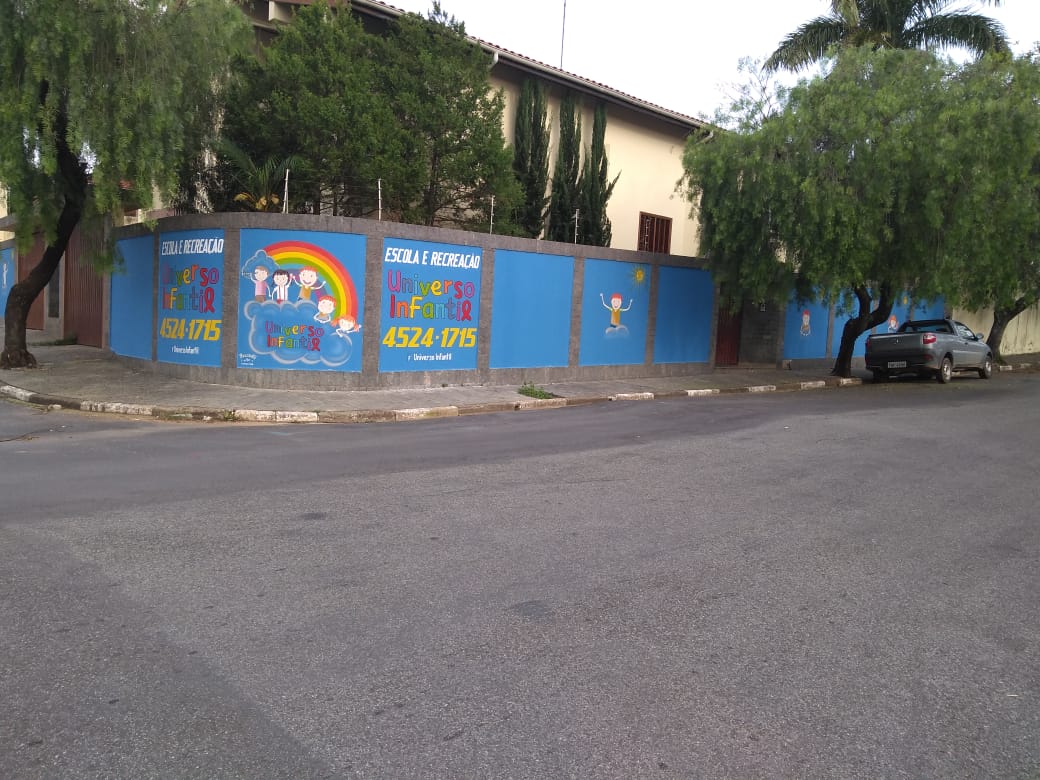 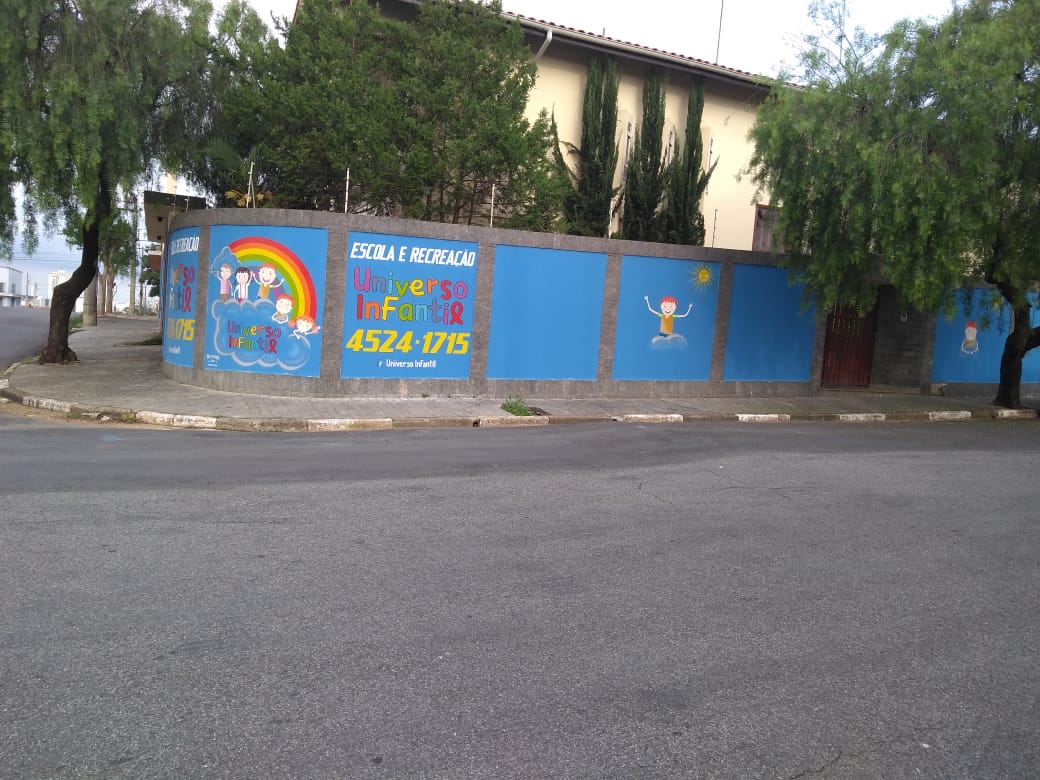 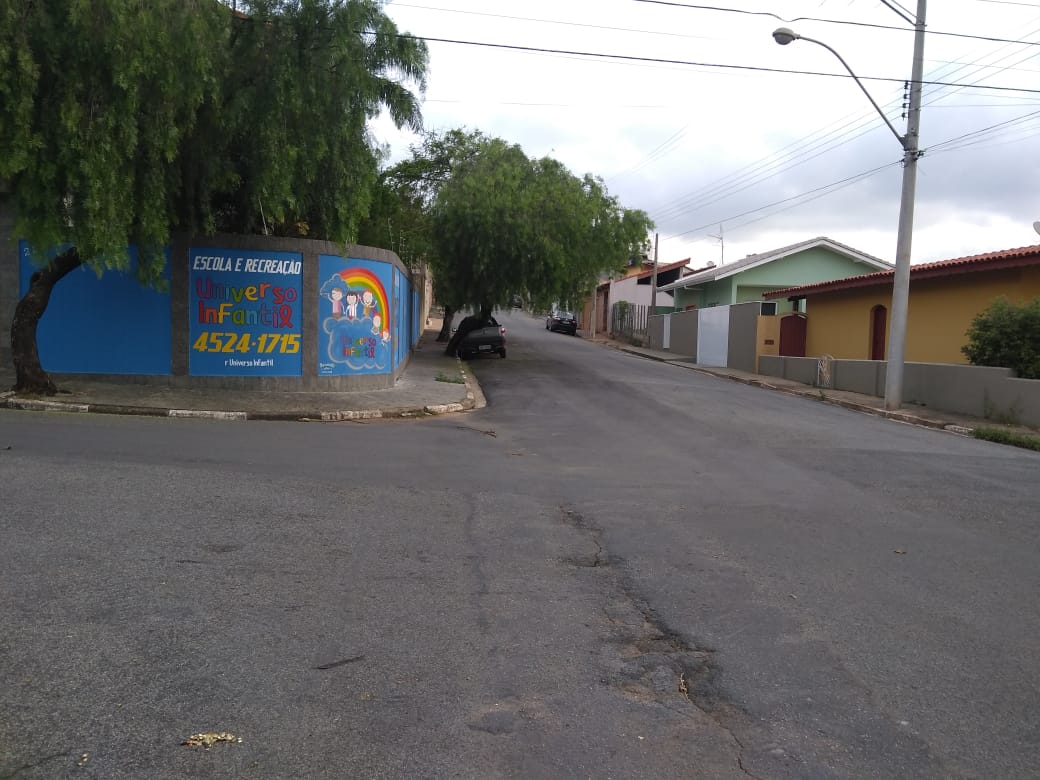 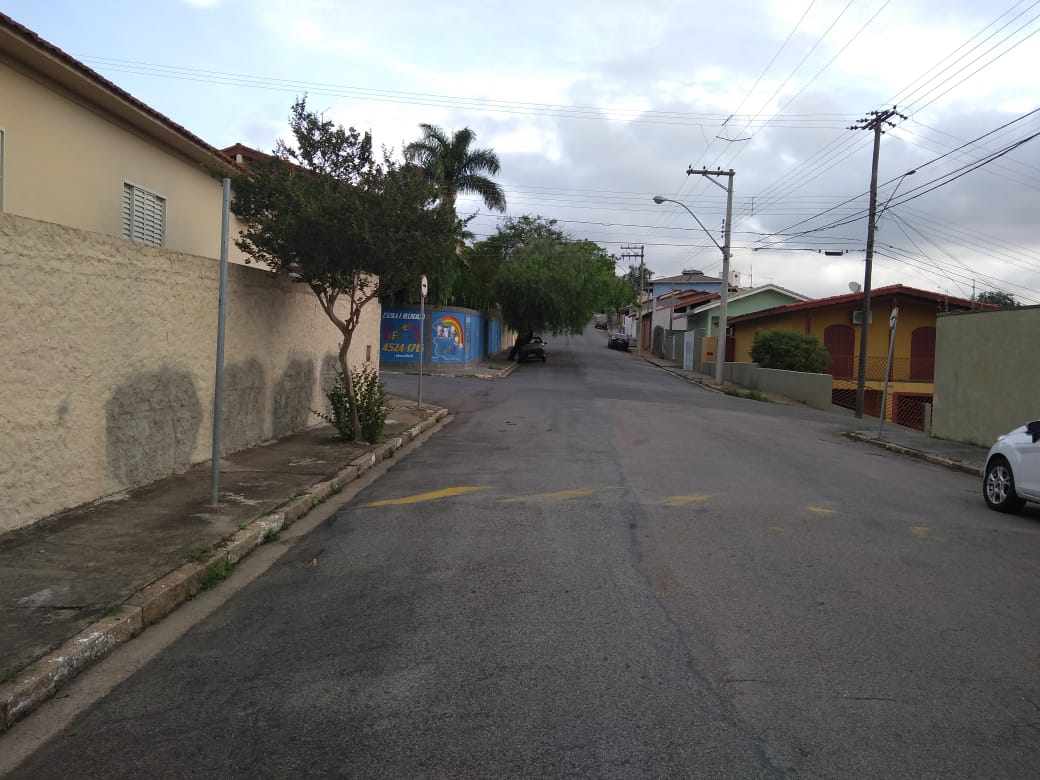 